Pioneer Retirees in Southern NevadaContact Fred Hampton forVolunteering Events, Projects and OpportunitiesEmail:  fredhampton89@gmail.comor call: 505-401-2298Silver State Chapter #101Wednesday, January 19, 2022Bring your ideas for projects!!!10:00 – 11:00 AM by conference callContact:  Gary Marsh, gm517f@att.comCarson Area Life Member Social ClubEnjoy lunch with Your FriendsTuesday, January 18, 2022, 11:30 PMSlot World3879 US Hwy 50Carson City, NVCONTACT: Patti Rose, 775-882-5205Silver Sage Social ClubEnjoy lunch with your friendsWednesday, January 12, 2022, 11:30 amGold and Silver Inn790 West 4th Street, Reno, NVReservations: Bob Porter:   775-826-2424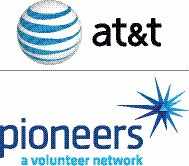 NEWSLETTERSilver State Chapter January 2022Chapter OfficersGary MarchPresidentgm517f@att.comSuzanne ValdezVice Presidentsl2485@att.comPatti Rose, PresidentCarson Area Life Member Social Club775-882-5205Billie AugustineMember at Largeba5289@att.comJohn FrankMember at Largejf1519@att.comJacqueline BoydenLife Member RepresentativeJacquelinek64@att.comDavid CollierImmediate Past Presidentdc1787@att.comTreasurerKris Wellskw2734@att.comSecretaryBeth Freemontmf2598@att.comHave an idea for aPioneers Project?Contact:Gary Marshgm517f@att.comCongratulations!!Silver State Chapter #101 Officers 2022PresidentGary MarshVice PresidentSuzanne ValdezMember at largeBillie AugustineMember at LargeJohn FrankJaqueline BoydenLife Member RepresentativeImmediate Past PresidentDavid CollierSilver State Chapter Website:http://west-region.attpioneers.org/chapter101/Please visit the link, the send feedback to any of the Chapter Officers 